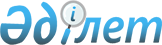 О внесении изменений в решение маслихата района Шал акына Северо-Казахстанской области от 29 декабря 2023 года № 13/19 "Об утверждении бюджета Сухорабовского сельского округа района Шал акына на 2024-2026 годы"Решение маслихата района Шал акына Северо-Казахстанской области от 4 марта 2024 года № 15/11
      Маслихат района Шал акына Северо-Казахстанской области РЕШИЛ:
      1. Внести в решение маслихата района Шал акына Северо-Казахстанской области от 29 декабря 2023 года № 13/19 "Об утверждении бюджета Сухорабовского сельского округа района Шал акына на 2024-2026 годы" следующие изменения:
      пункт 1 изложить в новой редакции:
      "1. Утвердить бюджет Сухорабовского сельского округа района Шал акына на 2024-2026 годы согласно приложениям 1, 2, 3 соответственно, в том числе на 2024 год в следующих объемах:
      1) доходы – 134 319 тысяч тенге:
      налоговые поступления – 3 150 тысяч тенге;
      неналоговые поступления – 49 тысяч тенге;
      поступления от продажи основного капитала – 0 тысяч тенге;
      поступления трансфертов – 131 120 тысяч тенге;
      2) затраты – 135 452,3 тысяч тенге;
      3) чистое бюджетное кредитование – 0 тысяч тенге:
      бюджетные кредиты – 0 тысяч тенге;
      погашение бюджетных кредитов – 0 тысяч тенге;
      4) сальдо по операциям с финансовыми активами – 0 тысяч тенге:
      приобретение финансовых активов – 0 тысяч тенге;
      поступления от продажи финансовых активов государства – 0 тысяч тенге;
      5) дефицит (профицит) бюджета – - 1 133,3 тысяч тенге;
      6) финансирование дефицита (использование профицита) бюджета – 1 133,3 тысяч тенге:
      поступление займов – 0 тысяч тенге;
      погашение займов – 0 тысяч тенге;
      используемые остатки бюджетных средств – 1 133,3 тысяч тенге.";
      приложение 1 к указанному решению изложить в новой редакции согласно приложению к настоящему решению.
      2. Настоящее решение вводится в действие с 1 января 2024 года. Бюджет Сухорабовского сельского округа района Шал акына на 2024 год
					© 2012. РГП на ПХВ «Институт законодательства и правовой информации Республики Казахстан» Министерства юстиции Республики Казахстан
				
      Председатель маслихата района Шал акына Северо-Казахстанской области 

К. Жангужинов
Приложениек решению маслихата района Шал акынаСеверо-Казахстанской областиот 4 марта 2024 года № 15/11Приложение 1к решению маслихата района Шал акынаСеверо-Казахстанской областиот 29 декабря 2023 года № 13/19
Категория
Класс
Класс
Подкласс
Наименование
Сумма, тысяч тенге
1
2
2
3
4
5
1) Доходы:
134 319
1
Налоговые поступления
3 150
01
01
Подоходный налог
330
2
Индивидуальный подоходный налог
330
04
04
Налоги на собственность
2 743
1
Налоги на имущество
116
3
Земельный налог
119
4
Налог на транспортные средства
1 474
5
Единый земельный налог
1 034
05
05
Внутренние налоги на товары, работы и услуги
77
3
Поступления за использование природных и других ресурсов
77
2
Неналоговые поступления
49
01
01
Доходы от государственной собственности
49
5
Доходы от аренды имущества, находящегося в государственной собственности
49
4
Поступления трансфертов
131 120
02
02
Трансферты из вышестоящих органов государственного управления
131 120
3
Трансферты из районного (города областного значения) бюджета
131 120
Функциональная группа
Функциональная группа
Функциональная группа
Функциональная группа
Наименование
Сумма, тысяч тенге
Функциональная подгруппа
Функциональная подгруппа
Функциональная подгруппа
Наименование
Сумма, тысяч тенге
Администратор бюджетных программ
Администратор бюджетных программ
Наименование
Сумма, тысяч тенге
Программа
Наименование
Сумма, тысяч тенге
2) Затраты:
135 452,3
01
Государственные услуги общего характера
29 263
1
Представительные, исполнительные и другие органы, выполняющие общие функции государственного управления
29 263
124
Аппарат акима города районного значения, села, поселка, сельского округа
29 263
001
Услуги по обеспечению деятельности акима города районного значения села, поселка, сельского округа
28 783
022
Капитальные расходы государственного органа
480
07
Жилищно-коммунальное хозяйство
2 872
3
Благоустройство населенных пунктов
2 872
124
Аппарат акима города районного значения, села, поселка, сельского округа
2 872
008
Освещение улиц в населенных пунктах
2 500
009
Обеспечение санитарии населенных пунктов
372
12
Транспорт и коммуникации
101 316
1
Автомобильный транспорт
101 316
124
Аппарат акима города районного значения, села, поселка, сельского округа
101 316
013
Обеспечение функционирования автомобильных дорог в городах районного значения, селах, поселках, сельских округах
1 280
045
Капитальный и средний ремонт автомобильных дорог в городах районного значения, селах, поселках, сельских округах
100 036
13
Прочие
2 000
9
Прочие
2 000
124
Аппарат акима города районного значения, села, поселка, сельского округа
2 000
040
Реализация мероприятий для решения вопросов обустройства населенных пунктов в реализацию мер по содействию экономическому развитию регионов в рамках Государственной программы развития регионов до 2025 года
2 000
15
Трансферты
1,3
1
Трансферты
1,3
124
Аппарат акима города районного значения, села, поселка, сельского округа
1,3
048
Возврат неиспользованных (недоиспользованных) целевых трансфертов
1,3
3) Чистое бюджетное кредитование
0
Бюджетные кредиты
0
Погашение бюджетных кредитов
0
4) Сальдо по операциям с финансовыми активами
0
Приобретение финансовых активов
0
Поступления от продажи финансовых активов государства
0
5) Дефицит (профицит) бюджета
-1 133,3
6) Финансирование дефицита (использование профицита) бюджета
1 133,3
Поступления займов
0
Погашение займов
0
Категория
Класс
Класс
Подкласс
Наименование
Сумма, тысяч тенге
1
2
2
3 
4
5
8
Используемые остатки бюджетных средств
1 133,3
01
01
Остатки бюджетных средств
1 133,3
1 
Свободные остатки бюджетных средств
1 133,3